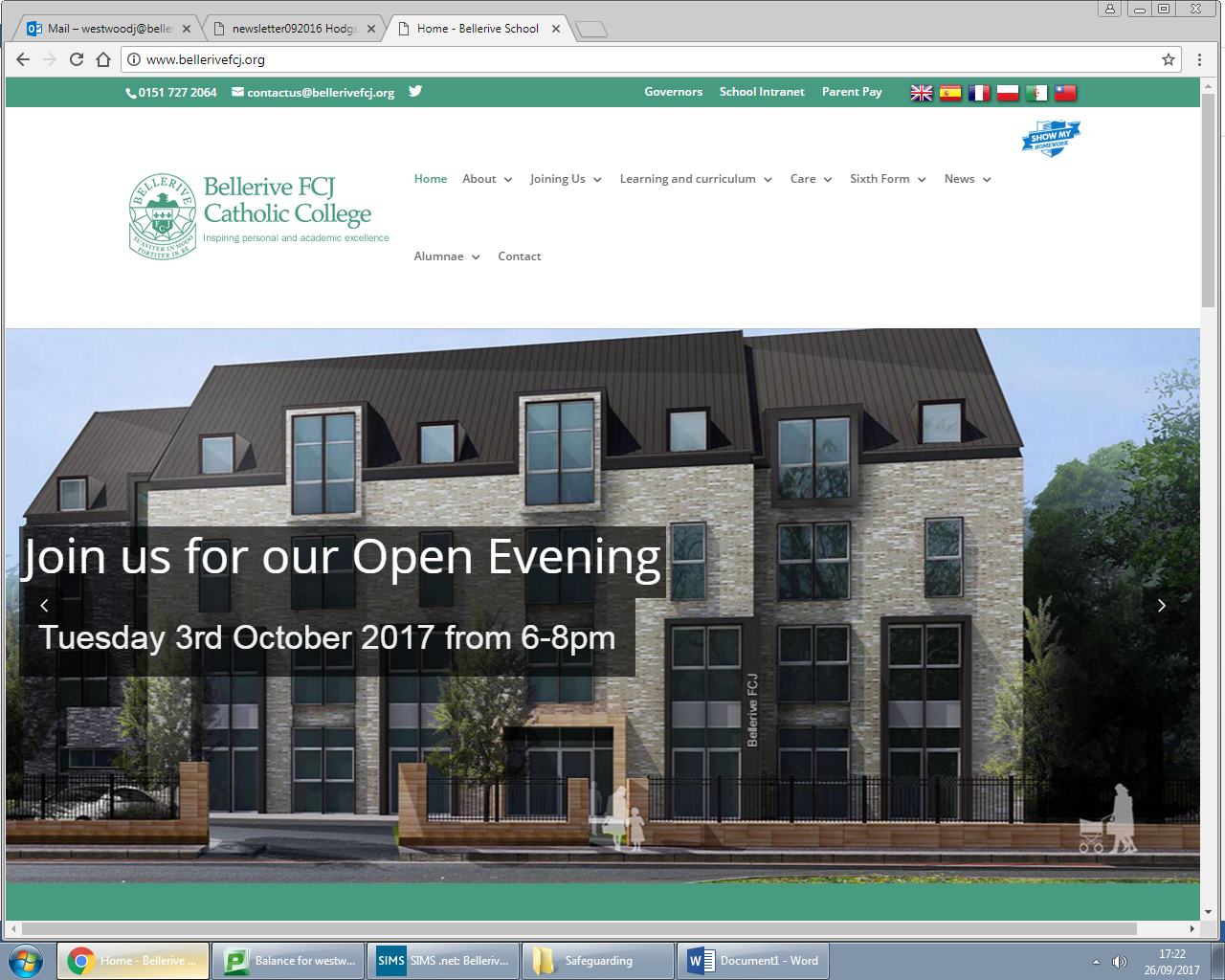 Disturbing videos on YouTubeWhat safety features are there on YouTube?Turn on ‘restricted mode’This hides videos that may contain inappropriate content. YouTube says that “no filter is 100% accurate, but it should help you avoid most inappropriate content”. To do this:On the website: click on the icon in the top-right corner that represents your YouTube account; in the drop-down menu look for ‘Restricted Mode’In the app: tap Settings, then ‘Restricted Mode Filtering’, and turn it onFlag inappropriate videosIf you think a video or a comment on a video is inappropriate, you can use the ‘flagging feature’ to prompt YouTube staff to check it and decide whether to block or restrict it:Tap or click the flag icon next to a video or comment and select the reason for flagging Flagged content is constantly reviewed to check for any violation of YouTube’s Community Guidelines.Online Safety webwise.iewebswise.ie is a really useful website with a great section explaining, in easy to understand terminology, how particular apps (eg Snapchat, Yubo, Sarahah) and online games work (eg Roblox, Fortnite).National Online SafetyHave created a FREE guide about Yubo (formerly Yellow), the social media application which has been commonly labelled as ‘Tinder for Teens’.

This guide informs parents about the dangers associated with the platform and how they can reduce the associated risks, including, but not limited to; Bullying, Low Self Esteem, ‘Going Live’ and Location Features.

Please the free guide for parents here:https://nationalonlinesafety.com/resources/platform-guides/yubo-parents-guide/ There is also a guide about Roblox, the online game which is dubbed by its makers as 'the largest interactive social platform for play'.

The guide informs parents about the dangers associated with the platform and how they can reduce the associated risks, including, but not limited to; 'Chatting to Strangers', 'Griefing' and 'Cyberbullying', 'Online Payments' and 'Information Sharinghttps://nationalonlinesafety.com/resources/platform-guides/roblox-parents-guide/ If you have any concerns about your daughter’s use of the internet and would like further information/guidance please visit the following websites:https://www.saferinternet.org.uk/advice-centre/parents-and-carers www.childnet.com/parents-and-carers https://www.thinkuknow.co.uk/parents/ 